                                                   Week 16  Sing or hum or say the Godspell  lyrics again this week: “Oh, dear Lord, three things I pray: to see thee more clearly, love thee more dearly, follow thee more nearly— day by day.”                                                                                                                                      In my own words, what I ask is . . .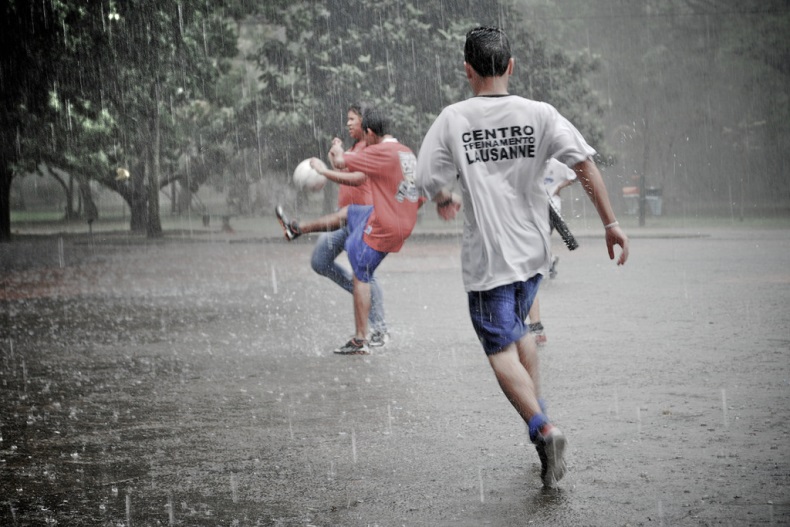 The child Jesus grew. He became strong and wise, and God blessed him.                                                                -Luke 2:40ReadingBrackley – 9. Contemplation of Christ  pp. 73-77                                             Read this chapter as a complement to what we received from Creighton (p. 107) in week 10.                                                                          Creighton – 16. A Hidden Life for Thirty Years  pp. 133-141                                                                                                                                                                  Suggestions By imagining some of the issues the young Jesus might have faced, the kind of choices he had to make, we come to appreciate his humanness, how he was like us.                                                                                                  Re-read “Some Practical Help”  (pp. 134-137)                                           or “For the Journey” (pp. 137-138)                                                                               and follow one or more of the suggestions.                                                  Scripture:  Luke 2:40 – Our imaginations fill in the details of Jesus’ childhood, adolescence, and young adulthood.                                                                                                          .                                                 ________Summing up the week:  In view of Jesus’ early life as I contemplated it, who is he for me now?Journaling:  Write about anything from my reading, praying, scripture that I want to hold on to.Group Meeting:  From my praying the Sp. Exs. this week, what do I want to bring to the group?